Universidade Federal do ParáPró-Reitoria de AdministraçãoComissão Permanente de Licitação ANEXO IIIMODELO DE DECLARAÇÃO— DECLARAÇÃO DE INEXISTÊNCIA DE FATO SUPERVENIENTE.— DECLARAÇÃO DE FIDELIDADE E VERACIDADE DOS DOCUMENTOS APRESENTADOS.— DECLARAÇÃO AUTORIZANDO A UFPA PARA INVESTIGAÇÕES COMPLEMENTARES.— DECLARAÇÃO FIRMADA PELA LICITANTE, DE QUE NÃO EMPREGA MENOR DE IDADE.D E C L A R A Ç Ã ODeclaramos para os devidos fins de direito, que aceitamos todas as condições do Edital do Convite nº. 0X/2017, sendo verídicas e fiéis todas as informações e documentos apresentados. Belém,        de                     de 2017________________________________________Nome e número da identidade do declaranteD E C L A R A Ç Ã O	(nome da empresa)______________, CNPJ nº______________,(endereço completo),______________declara,sob as penas da lei ,que até a presente data inexistem fatos impeditivos para a sua habilitação no processo licitatório do Convite nº. 0X/2017, ciente da obrigatoriedade de declarar ocorrências posteriores.Belém,           de                          de 2017___________________________________________Nome e número da identidade do declaranteD E C L A R A Ç Ã O(nome da empresa)______________, CNPJ nº______________,(endereço completo),______________ , autoriza, por este instrumento a Universidade Federal do Pará a realizar todas as investigações complementares que julgar necessárias à habilitação no processo licitatório do Convite nº. 0X/2017.Belém,           de                          de 2017___________________________________________Nome e número da identidade do declaranteD E C L A R A Ç Ã ORef.: Convite nº. 0X/2017                                   ..........................................................., inscrito no CNPJ nº ..............................., por intermédio de seu representante legal o(a) Sr(a)....................................................................., portador(a) da Carteira de Identidade nº.....................................e do CPF nº ..............................................., DECLARA, para fins do disposto no inciso V do art. 27 da Lei nº 8.666, de 21 de junho de 1993, acrescido pela Lei nº 9.854, de 27 de outubro de 1999, que não emprega menor de dezoito anos em trabalho noturno, perigoso ou insalubre e não emprega menor de dezesseis anos.Ressalva: emprega menor, a partir de quatorze anos, na condição de aprendiz (   )........................................................................(data).........................................................................................................................(representante legal)(Observação: em caso afirmativo, assinalar a ressalva acima)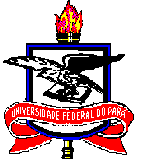 